ДА ВИ Е ЧЕСТИТА  НОВАТА 2015 ГОДИНА!МАГИСТРАТУРИ, СТИПЕНДИИ, СТАЖОВЕКонкурс за специализация на докторанти в ЯпонияМинистерството на образованието и науката обявява конкурс за подбор на трима български граждани за специализация в Япония с продължителност от 12 или 24 месеца всяка. Възможността за специализация е предоставена от Японското общество за подпомагане на науката (JSPS), считано за периода 1 април – 30 ноември 2015 година. (За началния период на специализацията следва да се има предвид, че съгласувателната процедура за разглеждане на дадена кандидатура е 3 месеца от получаването на необходимите документи в JSPS).Изисквания към кандидатитеДа са  български граждани.Да работят като млади преподаватели и изследователи в граждански висши училища с образователна и научна степен „доктор”, придобита след 2 април 2009 г.Да владеят писмено и говоримо английски или японски език.Да не са ползвали стипендия, отпусната от JSPS.Документи за кандидатстванеЗаявление в свободна форма до дирекция „Висше образование” за участие в конкурса с опис на приложените документи на български език.Професионална автобиографична справка с посочени ЕГН, домашен адрес, телефони, e-mail и информация за ползвани стипендии за обучение, отпуснати чрез МОН.Копие от лична карта.Копие от диплома за завършено висше образование, документ за научна степен.Списък на публикациите, ако има такива.Договор по чл. 234 от Кодекса на труда за повишаване на квалификацията за периода на специализация.Работна програма и мотивация.Документ за владеене на английски език.Покана от японски преподавател или изследовател на щатна длъжност в институция, посочена на следния адрес: http://www.jsps.go.jp/english/e-fellow/list_host.htmlДекларация от кандидата, че сам ще осигури паспортните и визовите разходи, както и че след завръщането си ще представи кратък отчет за обучението и за финансово-битовите условия на престоя си.На одобрените кандидати ще бъде предоставено:двупосочен самолетен билет;месечна сума;медицинска застраховка и др.Повече информация за програмата може да бъде намерена на http://www.jsps.go.jp/english/e-fellow/list_host.html.Визовите и паспортните разходи са за сметка на кандидата.Документите се подготвят на български език и се подават в деловодството на МОН, бул. „Княз Дондуков” 2А, до 26 януари 2015 г. включително, всеки работен ден от 9.30 до 13.00 и от 14.00 до 17.00 ч.С всички кандидати ще се проведе събеседване в МОН на 30 януари 2015 г. от 10.00 ч. Справки за конкурса могат да се правят в МОН на тел. 9217445 и 9217784. Документите на кандидатите не подлежат на връщане.Окончателното решение за приемането на кандидатите е право на приемащата страна и не подлежи на обжалване.Краен срок: 26 януари 2015Europaeum Internships The Europaeum is looking for new interns from the new year. Internships for graduate students are now widely recognised as a key ingredient for students entering the job market, according to articles in the University World News. The Europaeum has proudly offered lively supported internships to graduate students, doctoral candidates and post-doctoral scholars from Europaeum universities for many years now. We are committed to providing engaging and fruitful work experience - with opportunities to pursue private research in Oxford libraries, attend select lectures, and travel in the UK. In this way, we seek to extend the mission of the Europaeum to build European leadership, foster diversity and provide opportunities to supplement research and background education. We offer internships for two to three months, and each intern will be asked to support general office work, work on current events and will be given a relevant research project to work on and help to develop We will help in finding housing and we provide support to cover all their local costs, as part of a package including food and local travel. If you know anyone who might be interested, please ask them to forward a CV and covering letter at once, including details of two referees (preferably one academic and one professional) to the Europaeum office. Deadline: not specifiedСтипендии на германската служба за академичен обмен DAAD за 2015/2016 Германската служба за академичен обмен DAAD предоставя стипендии за български студенти, докторанти, млади учени и групи студенти за обучение или научен престой във Федерална република Германия за предстоящата академична 2015/2016 г.Подробна информация, включваща списък със стипендиите, условия, срокове и необходими документи за кандидатстване, може да бъде намерена на интернет страницата на Международната фондация „Св. Св. Кирил и Методий“ в София: www.cmfnd.org. Подборът на стипендиантите ще се извършва под ръководството на Посолството в сътрудничество с фондация „Св. Св. Кирил и Методий“ и с участието на независими експерти от България и Германия.Стипендиите ще бъдат връчени на официална церемония в сградата на Посолството през месец май 2015 г.За повече информация:Г-жа Мила Ташева тел: 846-7221e-mail: daad@cmfnd.orgСтипендии за студенти и учени на Австрийското федерално министерство на науката, изследователската дейност и икономиката за учебната 2015/2016 г.Австрийското Федерално министерство на науката, изследователската дейност и икономиката предоставя стипендии за студенти, завършили висше образование, и учени през учебната 2015/2016 г.За стипендиите Франц Верфел и Рихард Плашка в бъдеще ще има две дати за подаване на документи – 1 март и 15 септември. Стипендия Ернст Мах обхваща три програми:Ернст Мах в целия свят;Ернст Мах за висши училища;Ернст Мах – Postdoc.Подробна информация за отделните стипендии и техният размер може да бъдат намерени на интернет страницата www.grants.at (на немски и английски език). Кандидатстването за стипендия през учебната 2015/2016 г. задължително и без изключения става по електронен път (www.scholarship.at).Ernst Mach Grant - worldwideArea of study or research:Natural SciencesTechnical SciencesHuman Medicine, Health SciencesAgricultural SciencesSocial SciencesHumanitiesArtsType of grant: semester and/or one-year grants, research grants.Target group: postgraduates, PhD holders, post docs.Funding organisation: OeAD-GmbH/ICM on behalf of and financed by the Austrian Federal Ministry of Science, Research and Economy (BMWFW).Duration: 1 to 9 monthsGrant benefit paid:1) Monthly grant ratea) for graduates: 940 EURb) for graduates with a PhD degree: 1,040 EUR2) Accident and health insurance, accommodation a) If necessary, the OeAD-GmbH will take out an accident and health insurance on behalf of the grant recipient. b) The OeAD-GmbH will endeavour to provide accommodation (student hall of residence or flat) for recipients of grants who wish to get accommodation arranged by the OeAD. Monthly costs: 220 to 470 EUR (depending on how much comfort the recipients of grants want). An administration fee of 18 EUR per month is payable to the OeAD-GmbH for arranging accommodation. The costs for insurance and accommodation have to be paid out of the grant by the recipient of the grant. 3) Recipients of grants are exempted from paying tuition fees. 4) Recipients of grants from non-European developing countries will also receive a travel costs subsidy of 730 EUR maximum.Where to apply: online at www.scholarships.at only 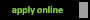 Advice on how to apply:Eligible for application are:a) postgraduates pursuing a doctoral/PhD programme outside Austria;b) postgraduates and post-docs wishing to pursue research in Austria with a view to an academic career and who completed their studies (at a university outside Austria) after September 30th, 2013;c) post-docs who are working as lecturers at a university outside Austria.(Applicants under a) have to prove that they pursue doctoral/PhD studies, applicants under c) have to prove that they are employed by a university.)Applicants must not have studied/pursued research/pursued acdemic work in Austria in the last six months before taking up the grant.Maximum age: 35 years (born on or after Oct. 1st, 1979).Good knowledge of German, particularly in the respective subject area, is a prerequisite. For projects to be carried out in English a good knowledge of English in the respective subject area is required. The scholarship will only be granted for projects that can be completed within the scholarship period (max. 9 months). The following documents have to be uploaded with the online application at www.scholarships.at:• Two letters of recommendation by university lecturers (for these letters of recommendation no specific form is required; they must contain the letterhead, date and signature of the person recommending the applicant and the stamp of the university / department and must be no older than six months at the time of application.)• Consent of a lecturer at the Austrian target university to supervise the applicant academically• Scan of your passport (page with the name and photo)• Scan of your university graduation certificate of your diploma, master, PhD or doctoral studiesDetails see: www.oead.at/scholarship-conditionsContact at the OeAD-GmbH: Mr. Michael Schedl (e-mail: michael.schedl@oead.at) http://www.oead.at/Closing date for applications: 01. 03. 2015 for the academic year 2015/16.Европейският университетски център обяви прием за докторантиЕвропейският университетски център обяви прием за академично обучение на докторанти. Докторантските програми се предагат в следните департаменти:Съврменна история и цивилизация;Икономика;Право;Политически и социални науки.Програмите са от една до три години. Кандидатите трябва да имат адекватни познания по два официални езика на ЕС. Те трябва да предложат специфични проекти за тези в рамките на областите, покривани от Европейския университетски център.Повече информация може да бъде намерена на сайта на центъра. Краен срок: 31 януари 2015Банка Пиреос България набира кандидати за зимна стажантска програмаБанка Пиреос България обяви, че стартира зимна стажантска програма, за която ще набира кандидати през цялата учебна година. В нея могат да се включат студенти в последен курс от тяхното обучение. Стажовете ще бъдат платени, с продължителност от шест месеца и възможност за подписване на трудов договор след изтичане на програмата, съобщиха още от банката.Одобрените стажанти ще имат възможност да придобият практически опит с обслужване на клиенти, кредитни операции и администриране в различни направления. Изискванията са да имат средно специално или висше образование, да владеят добре анлийски език и да имат добра компютърна грамотност. Желаещите да участват могат да кандидатстват през сайта на институцията или като изпратят актуална снимка и мотивационно писмо до Банка Пиреос България, дирекция "Човешки ресурси", София 1784, бул. "Цариградско шосе", сграда Е, ет. 8, или на имейл адрес: jobs@piraeusbank.bg.Краен срок: текущСтаж в Европейския център за превенция и контрол на заразитеЕвропейския център за превенция и контрол на заразите (ЕЦПК) (European Center for Disease Prevention and Control - ECDC) организира стажове веднъж годишно.Всеки стаж е платен и е с продължителност между 3 и 9 месеца. ЕЦПК е агенция към ЕС, която цели засилването на предпазните мерки в Европа срещу заразни заболявания. Основните цели на агенцията са да предоставя на скоро завършилите университета младежи уникален опит в ЕЦПК, както и да помогне на мледите хора да придобият практически опит чрез ежедневната си работа. Програмата търси кандидати в следните области: клинични инфекциозни заболявания, социални науки, медицинска информатика, научна и рискова комуникация, както и други свързани области.Изисквания за кандидатстванеКандидатите трябва да:са от държава членка на Европейския съюз или са от Исландия, Лихтенщайн, Норвегияса завършилия пълния цикъл на обучение за висше образование (университетско образование) и да са получили своята дипломазнаят добре езика на който се работи – английски език. Познанията по друг език са предимствоне са участвали друг път в програма или стаж в която и да е от европейските институциине са назначени на работа в никоя от европейските институции. ЕЦПК плаща месечна стипендия от 1445,15 евро нето, както и покрива пътни разходи за отиване и връщане към и от мястото в държавата, където ще се провежда стажа.Краен срок за кандидатстване: 31 януари (всяка година).Платен стаж в Световната търговска организацияВсяка година Секретариатът на Световната търговска организация (СТО) предлага стаж за студенти в магистърски и докторски програми, които искат да придобият практически опит и по-задълбочени познания за многостранната търговска система.Програмата е целогодишна и няма начален и краен срок за кандидатстване. Стажът е с продължителност до 24 седмици и се провежда в Женева, Швейцария. Стажантите трябва сами да поемат разходите си за път до и от Женева и тези за здравна застраховка.Кандидатите трябва да са на възраст между 21 и 30 години, граждани на държава членка на СТО, сред които е и България, както и да имат бакалавърска степен в подходяща дисциплина. Подробна информация може да откриете на интернет страницата на Световната търговска организация.Краен срок: текущСтажове в туристическия сектор в ИталияОбщо 30 български младежи ще могат да започнат стаж в чужбина по програмата за мобилност на Европейската комисия "Твоята първа работа с EURES". Те ще имат възможност да натрупат опит в областта на туризма в Италия, Испания и Португалия или в сферата на информационните технологии - в Холандия.Към момента свободни позиции в Италия е обявила хотелската верига NH Hotels, съобщиха от компанията по подбор "Менпауър България", която отговаря за изпълнението на проекта в България и работи в тясно сътрудничество с Агенцията по заетостта. Нетното заплащане е 600 евро на месец, като работодателят поема ангажимента да осигури квартира. Предвижда се и транспортните разходи, които ще има младежът при пътуването си до страната, да бъдат за сметка на програмата.За позициите не се изисква опит, но е задължително младежът да владее английски или италиански език. Търсят се хора за рецепция, бармани, готвачи и помощник готвачи и т.н. Стажът продължава шест месеца, като по преценка на работодателя може да бъде удължен или младежът да получи оферта за работа. Кандидатите трябва да са на възраст от 18 до 30 г.От "Менапуър България" очакват скоро да могат да предложат позиции и в другите държави, включени в програмата, като те ще бъдат своевременно обявявани на сайта на инициативата. Пилотният проект приключва на 31 май 2014 г., но очакванията са, че квотата за България ще бъде попълнена поне няколко месеца по-рано.КандидатстванеЗа да се включат в проекта, първата стъпка, която трябва да предприемат младежите, е да се регистрират на уебсайта на инициативата. Следва интервю с консултант от "Менпауър България", на което се проверява мотивацията на кандидатата и езиковите му умения, тъй като английският език е задължително условие, обяснява Пламен Робов, мениджър екип в компанията. Следва интервю с чуждестранния работодател, като то може да бъде или в чужбина (в този случай разходите са за сметка на програмата) или дистанционно, по Skype. Консултантите предлагат и безплатна подкрепа и консултации на младежа по време на целия процес на кандидатстване, например при попълването на нужните документи, провеждат подготвително обучение преди явяването на интервю пред чуждестранния работодател, консултации за по-успешната му интеграция в чуждата държава и т.н.Краен срок: не е посоченСтажове в Световната банкаСветовната банка започна набирането на канидати за своите зимна и лятна стажантски програми. Стажовете са платени и са насочени към студенти, които се интересуват от социални и икономически въпроси и които са граждани на страните акционери в Световната банка. Кандидатите трябва да притежават бакалавърска степен и да са записани редовно обучение магистратура или докторантура. Крайните срокове за лятната стажантска програма (юни-септември) са от 1 декември до 31 януари всяка година, а за зимната (декември-март) - от 1 септември до 31 октомври всяка година.Областите, в които се търсят стажантите, са: икономика, финанси, развитие на човешките ресурси (обществено здравеопазване, образование, хранене, демография), социални науки (антропология, социология), земеделие, околна среда, развитие на частния сектор и пр. Изисква се отлично владеене на английски език.От Банката съобщават, че стажантите ще получават почасово заплащане и, където е приложимо, компенсация за пътни разноски. Одобрените кандидати ще покриват сами разходите за издръжка. Повечето търсени позиции са във Вашингтон с минимална продължителност на стажа от четири седмици.Всички заявления трябва да бъдат подавани по електронен път. За повече информация посетете уебсайта на банката.Краен срок: 31 януари 2015"Интерпол" организира платени стажовеВсяка година "Интерпол" организира ежегодно платени стажове за студенти или завършили висше образование в област, близка до дейността на организацията. Продължителността им е от 2 до 11 месеца, а мястото на провеждане е седалището на "Интерпол" в Лион, Франция или някое от регионалните бюра.Стажантите имат възможност да работят в отделите по човешки ресурси, преводи, финанси, комуникации, организиране на конференции, правен отдел, информационни технологии или провеждане на обучения и мениджмънт.Необходимо е отлично владеене на английски език, а познанията по друг официален език на организацията - френски, арабски или испански, са предимство.Месечното заплащане е в размер на 550 евро. Стажантите сами поемат пътните си разходи. Документи се приемат целогодишно. Допълнителна информация можете да намерите на официалната страница на "Интерпол".Краен срок: текущЛятна предприемаческа академия в САЩ за студентиДвадесет български студенти от всички акредитирани университети в България ще могат да се включат в новото издание на лятната предприемаческа програма на Фондация "Америка за България", съобщиха организаторите. За срок от пет седмици те ще имат възможност да опознаят основните принципи на бизнеса, като занятията ще се провеждат във водещи бизнес училища в САЩ, сред които и колежа Бабсън в Бостън. Класовете ще бъдат водени от признати академични преподаватели, успели учени и директори на американски компании, които ще дадат на участниците както теоретични знания по бизнес, така и фукнционални умения. Документите се подават онлайн до 1 февруари 2015 г.По време на обучението участниците ще работят в екипи от пет до шест души, които трябва да разработят нова предприемаческа инициатива. Чрез ежедневни упражнения по бизнес презентации те ще се научат да представят успешно своите идеи. В заключителния етап на проекта от всеки екип се очаква да изнесе напълно разработена презентация пред комисия от инвеститори и опитни предприемачи, които ще оценят нейната икономическа валидност.Кандидатите трябва да владеят английски език, да са български граждани, които понастоящем учат и живеят в България, както и студенти със звършени поне две години в акредитирано висше учебно заведение. Също така те трябва да притежават лидерски умения и интерес към предприемачеството, както и да докажат висок академичен успех. Допустими кандидати са и завършили студенти, които следват магистратура.Организаторите информират, че петседмичната програма включва таксите за обучение по всички модули, пътуването до САЩ и обратно, както и пътуванията вътре в страната, разходите за настаняване и храна, както и здравна застраховка. На всички участници ще бъде предоставена и помощ при кандидатстването за виза за САЩ.Повече информация за програмата и критериите за кандидатстване можете да откриете на този адрес.Краен срок: 1 февруари 2015Второ издание на академията "Иновации в действие"Устойчивото развитие, здравословният начин на живот и безопасността на средата са темите на второто издание на академията за иновативни практики "Иновация в действие" на химическата компания "Солвей Соди". Инициативата цели да разшири разбирането и да развие уменията за реализация на устойчиви иновации сред младото поколение в България. Проектът е насочен към настоящи студенти и завършили в рамките на последните пет години.Желаещите да участват трябва да попълнят онлайн формата за кандидатстване в сайта на академията, след което да преминат стандартизиран тест, информират организаторите. Факторите, които ще бъдат взети предвид в оценката на участниците, са креативност, възможност за справяне с предизвикателствата и общо управление. Кандидатите, показали над 70% успеваемост на теста, ще имат възможност да се включат в работилниците и семинарите на академията, където ще получат полезни съвети и ще придобият знания за успешното изготвяне на иновационните им проекти.След приключването на работилниците участниците трябва да изпратят финалния си проект чрез персоналния си профил в сайта на инициативата. Трите проекта с най-високи резултати ще бъдат наградени в края на май 2015 г. Първата награда е едноседмична лятна програма в Solvay University в Брюксел, а втора и трета - участие съответно в магистратура и курс по предприемачество към Института за предприемачи на ИТ компанията "Сиско".Повече информация можете да откриете на официалната страница на академията.Краен срок: не е посоченНаграда за  "Млад изследовател на годината"Международният транспортен форум обяви награда за Млад изследовател на годината с каузата да подчертае важността на проучванията и политиките в сферата на транспорта.В конкурса могат да участват изследователи на възраст до 35 години, които са провели проучването си в институция, университет или консултантска фирма, намираща се в държава - членка на Международния транспортен форум, каквато е и България.Кандидатите трябва да представят авторски текст, представящ значим принос към проучванията в сферата на транспорта на тема "Транспорт, търговия и туризъм".Изследването трябва да анализира аспект на взаимовръзките между транспортния сектор и еволюиращия икономически, социален или социологически, исторически, географски, демографски или политически контекст.Кандидатите трябва да изпратят формуляр, който да включва кратко резюме на изследването на английски или френски език (максимум 200 думи).Най-добрият кандидат ще получи награда в размер на 5000 евро и ще бъде поканен да присъства на церемонията по награждаването, която ще се проведе в Лайпциг, Германия, по време на Международния транспортен форум от 27 до 29 май 2015 г.Повече информация на уебсайта на Международния транспортен форум. Краен срок: 30 януари 2015 г.Конкурс за младежка практика в Европейския парламентЕвропейският парламент предлага възможност за обучителна практика на млади хора със завършено средно образование. С предимство са кандидатите, от които задължително се изисква завършен стаж като част от обучението.Практиките са за период от един до четири месеца с възможност за изключения.Общи изисквания:гражданство от държава членка на ЕС или страна кандидат;навършени 18 години в деня на започването на стажа;отлично владеене на един от официалните езици на ЕС и добро владеене на други два;кандидатът да не е одобрен за друг (платен или неплатен) стаж и да не е служител в друга институция на ЕС;стажът да бъде изискване или част от висшето образование във ВУЗ или университет или задължително условие за достъп до професионална позиция и др.Ограничен брой граждани от трети страни могат да бъдат одобрени за стажа в Европейския парламент.Постоянните годишни крайни срокове са:За незадължителни стажове:1 февруари (за стажове, започващи на 1 май)1 юни (за стажове, започващи на 1 септември)За задължителни стажове:1 февруари (за стажове, започващи между 1 май – 31 август)1 юни (за стажове, започващи между 1 септември – 31 декември)Повече информация на уебсайта на Европейския парламент.ПРОГРАМИ2. Call for nanotechnologies, advanced materials and production (H2020-NMP-CSA- 2015)Topics covered with this call: NMP-32-2015: Societal engagement on responsible nanotechnology NMP-38-2015: Presidency events Type of action: Coordination and Support actions One legal entity established in a MS or AC. Deadline: 26 March 2015, 17.00 Brussels local time Making Science Education and Careers Attractive for Young People (HORIZON 2020) The following call is available: Call for making science education and careers attractive for young people (H2020-SEAC-2015-1) Indicative budget earmarked under this call for proposals is at 10 400 000 EURTopics covered with this call: SEAC-1-2015: Innovative ways to make science education and scientific careers attractive to young people SEAC-4-2015: EURAXESS outreach activities Type of action: Research and Innovation Action, Coordination and support Action Three legal entities. Each of the three shall be established in a different MS of AC. All three legal entities shal be independent of each other. For Coordination and Support Action: One legal entity established in a MS or AC.Deadline: 16 September 2015, 17.00 Brussels local time „Хоризонт 2020”: Приоритет „Справяне с обществените предизвикателства”Поканите обхващат следните направления: Здравеопазване, демографски промени и благосъстояние, продоволствена сигурност, устойчиво земеделие и горско стопанство, мореплавателски, морски и вътрешноводния изследвания и биоикономика; Сигурна, чиста и ефективна енергия; Интелигентен, зелен и интегриран транспорт; Действия за климата, околната среда, ресурсната ефективност и суровините; Европа в един променящ се свят - приобщаващи, иновативни и отразяващи общества; Сигурни общества - защита на свободата и сигурността на Европа и нейните граждани. Societal Challenges Innovative, Sustainable and inclusive Bioeconomy; H2020-ISIB-2015-2; Deadlines: 03/02/2015; Societal Challenges Sustainable Food Security; H2020-SFS-2015-2; Deadlines: 03/02/2015; Societal Challenges Blue Growth: Unlocking the potential of Seas and Oceans; H2020-BG-2015-2; Deadlines: 03/02/2015; Societal Challenges Health Co-ordination Activities; H2020-HCO-2015; Deadlines: 24/02/2015; Societal Challenges Personalising health and care; H2020-PHC-2015-single-stage_RTD; Deadlines: 24/02/2015; Societal Challenges Personalising health and care; H2020-PHC-2015-single-stage; Deadlines: 21/04/2015; Societal Challenges Innovative, Sustainable and inclusive Bioeconomy; H2020-ISIB-2015-1; Deadlines: 11/06/2015; Societal Challenges Sustainable Food Security; H2020-SFS-2015-1; Deadlines: 11/06/2015; Societal Challenges Blue Growth: Unlocking the potential of Seas and Oceans; H2020-BG-2015-1; Deadlines: 11/06/2015; Societal Challenges- MOBILITY for GROWTH 2014-2015 - H2020-MG-2015_TwoStages; Deadlines: 23/04/2015; Societal ChallengesMOBILITY for GROWTH 2014-2015 - H2020-MG-2015_SingleStage-A - Deadlines: 23/04/2015; Societal Challenges - Water Innovation: Boosting its value for Europe; H2020-WATER-2015-two-stage; Deadlines: 21/04/2015; Societal Challenges - Water Innovation: Boosting its value for Europe; H2020-WATER-2015-one-stage - Deadlines: 21/04/2015; Societal Challenges- New forms of innovation - H2020-INSO-2015-CNECT - Deadlines: 28/05/2015; Societal Challenges - NEW FORMS OF INNOVATION; H2020-INSO-2015; Deadlines: 28/05/2015; Societal Challenges - Energy Efficiency - Market Uptake PDA; H2020-EE-2015-4-PDA; Deadlines: 04/06/2015; Societal Challenges - Energy Efficiency - Market Uptake; H2020-EE-2015-3-MarketUptake - Deadlines: 04/06/2015; Societal Challenges - Energy Efficiency Research & Innovation; H2020-EE-2015-2-RIA; Deadlines: 04/06/2015; Societal Challenges - Growing a Low Carbon, Resource Efficient Economy with a Sustainab ...; H2020-SC5-2015-two-stage- Deadlines: 21/04/2015; Societal Challenges - Growing a Low Carbon, Resource Efficient Economy with a Sustainab ...; H2020-SC5-2015-one-stage; Deadlines: 21/04/2015; Societal Challenges -CALL – SMART CITIES AND COMMUNITIES -H2020-SCC-2015 - Deadlines: 05/05/2015; Societal Challenges - Waste: A resource to recycle, reuse and recover raw materials - H2020-WASTE-2015-two-stage; Deadlines: 21/04/2015; Societal Challenges - Waste: A resource to recycle, reuse and recover raw materials; H2020-WASTE-2015-one-stage - Deadlines: 21/04/2015; Societal Challenges - Reflective societies: cultural heritage and European identities - H2020-REFLECTIVE-6-2015; Deadlines: 28/05/2015; Societal Challenges - The Young Generation in an Innovative, Inclusive and Sustainable Europe - H2020-YOUNG-SOCIETY-2015 - Deadlines: 28/05/2015; Societal Challenges- Overcoming the Crisis: New Ideas, Strategies and Governance Struc ...- H2020-EURO-SOCIETY-2015 - Deadlines: 28/05/2015; Societal Challenges - Overcoming the Crisis: New Ideas, Strategies and Governance Struc ...; H2020-EURO-6-2015; Deadlines: 28/05/2015; Societal Challenges - Reflective Societies: Cultural Heritage and European Identities - H2020-REFLECTIVE-SOCIETY-2015 - Deadlines: 28/05/2015; Societal Challenges - CALL FOR COMPETITIVE LOW-CARBON ENERGY - H2020-LCE-2015-3; Deadlines: 05/05/2015; Societal Challenges - CALL FOR COMPETITIVE LOW-CARBON ENERGY - H2020-LCE-2015-2 - Deadlines: 05/05/2015; Societal Challenges - Europe as a global actor - H2020-INT-INCO-2015 - Deadlines: 12/05/2015; Societal Challenges - Europe as a Global Actor - H2020-INT-SOCIETY-2015 - Deadlines: 28/05/2015; Societal Challenges - Energy Efficiency - PPP EeB and SPIRE topics - H2020-EE-2015-1-PPP; Deadlines: 04/02/2015; Societal Challenges - Personalising health and care; H2020-PHC-2015-single-stage_RTD; Deadlines: 24/02/2015; Societal Challenges - Personalising health and care - H2020-PHC-2015-single-stage; Deadlines: 21/04/2015; Societal Challenges - Health Co-ordination Activities; H2020-HCO-2015; Deadlines: 24/02/2015; Societal Challenges - Blue Growth: Unlocking the potential of Seas and Oceans - H2020-BG-2015-2 - Deadlines: 03/02/2015; Societal Challenges - Blue Growth: Unlocking the potential of Seas and Oceans - H2020-BG-2015-1; Deadlines: 11/06/2015; Societal Challenges - Sustainable Food Security; H2020-SFS-2015-2; Deadlines: 03/02/2015; Societal Challenges - Sustainable Food Security - H2020-SFS-2015-1 - Deadlines: 11/06/2015; Societal Challenges - Innovative, Sustainable and inclusive Bioeconomy; H2020-ISIB-2015-2; Deadlines: 03/02/2015; Societal Challenges - Innovative, Sustainable and inclusive Bioeconomy - H2020-ISIB-2015-1 - Deadlines: 11/06/2015; Хоризонт 2020: ПРИОРИТЕТ „ВИСОКИ ПОСТИЖЕНИЯ В НАУЧНАТА ОБЛАСТ”Поканите обхващат следното: Европейския съвет за научни изследвания, Бъдещи и нововъзникващи технологии, Действия Мари Склодовска-Кюри, Инфраструктури за научни изследвания Excellent Science - Developing new world-class research infrastructures - H2020-INFRADEV-1-2015-2 - Deadlines: 21/04/2015; Excellent Science - Support to innovation, human resources, policy and international cooperation - H2020-INFRASUPP-2015-2 - Deadlines: 21/04/2015 Excellent Science - Call for proposals for ERC Consolidator Grant - ERC-2015-CoG - Deadlines: 12/03/2015; Excellent Science - Calls for proposals for ERC Proof of Concept Grant - ERC-2015-PoC - Deadlines: 05/02/2015 28/05/2015; Excellent Science - Call for proposals for ERC Starting Grant - ERC-2015-STG - Deadlines: 03/02/2015; Excellent Science - FET-Open - Novel ideas for radically new technologies - Coordinat ... - H2020-FETOPEN-2015-CSA - Deadlines: 31/03/2015; Excellent Science FET-Open - Novel ideas for radically new technologies - Research Projects; H2020-FETOPEN-2014-2015-RIA; Deadlines: 31/03/2015. ХОРИЗОНТ 2020: ПРИОРИТЕТ „ВОДЕЩИ ПОЗИЦИИ В ПРОМИШЛЕНОСТТА”Поканите обхващат следните направления: Лидерство в базовите и промишлените технологии, Достъп до рисково финансиране и Иновации в МСП.Industrial Leadership Capitalising the full potential of on-line collaboration; H2020-INNOSUP-2015-2; Deadlines: 10/03/2015; Industrial LeadershipEnhancing SME innovation capacity by providing better innovation support; H2020-INNOSUP-2015-3; Deadlines: 29/04/2015; Industrial Leadership Cluster facilitated projects for new industriel chains; H2020-INNOSUP-2015-1; Deadlines: 30/04/2015; Industrial Leadership - Call for Factories of the Future - H2020-FoF-2015 - Deadlines: 04/02/2015; Industrial Leadership - Horizon 2020 dedicated SME Instrument - Phase 2 2015 - H2020-SMEINST-2-2015 - Deadlines: 18/03/2015; 17/06/2015; 17/09/2015; Industrial LeadershipHorizon 2020 dedicated SME Instrument - Phase 1 2015 - H2020-SMEINST-1-2015 - Deadlines: 18/03/2015; 17/06/2015; 17/09/2015; Industrial Leadership- Protection of European assets in and from Space-2015-LEIT SPACE - H2020-PROTEC-2015 Deadlines: 08/04/2015; Industrial Leadership - Earth Observation-2015-LEIT SPACE - H2020-EO-2015; Deadlines: 08/04/2015; Industrial Leadership - H2020-LEIT-Space-Competitivenessof the European Space Sector-2015; H2020-COMPET-2015; Deadlines: 08/04/2015; Industrial Leadership - Applications in Satellite Navigation-Galileo-2015; H2020-Galileo-2015-1; Deadlines: 08/04/2015; Industrial Leadership – BIOTECHNOLOGY - H2020-LEIT-BIO-2015-1; Deadlines: 26/03/2015; Industrial Leadership - Call for Nanotechnologies, Advanced Materials and Production - H2020-NMP-ERA-NET-2015 - Deadlines: 26/03/2015 Industrial Leadership - Call for Nanotechnologies, Advanced Materials and Production; H2020-NMP-CSA-2015 - Deadlines: 26/03/2015; Industrial Leadership - Call for Nanotechnologies, Advanced Materials and Production; H2020-NMP-PILOTS-2015; Deadlines: 26/03/2015; Industrial Leadership - Call for Nanotechnologies, Advanced Materials and Production; H2020-NMP-2015-two-stage; Deadlines: 26/03/2015; Industrial Leadership - Call for Energy-efficient Buildings - H2020-EeB-2015 - Deadlines: 04/02/2015; Industrial Leadership - Call for SPIRE - Sustainable Process Industries; H2020-SPIRE-2015; Deadlines: 04/02/2015; Industrial Leadership - EU-Brazil Research and Development Cooperation in Advanced Cyber Infrastructure - H2020-EUB-2015 - Deadlines: 21/04/2015; Industrial Leadership -ICT 2015 - Information and Communications Technologies; H2020-ICT-2015; Deadlines: 14/04/2015; Industrial Leadership - Enhancing SME innovation capacity by providing better innovation support; H2020-INNOSUP-2015-3 - Deadlines: 29/04/2015; Industrial Leadership - Cluster facilitated projects for new industriel chains; H2020-INNOSUP-2015-1; Deadlines: 30/04/2015; Industrial Leadership - PEER LEARNING OF INNOVATION AGENCIES - H2020-INNOSUP-2014-5; Deadlines: ; 12/02/2015; 14/05/2015; 14/07/2015; 14/10/2015;Industrial Leadership - Capitalising the full potential of on-line collaboration - H2020-INNOSUP-2015-2 - Deadlines: 10/03/2015.ХОРИЗОНТ 2020: Работна програма „Разпространение на върховите научни постижения и разширяване на участието”Поканата обхваща следното направление: Spreading excellence and widening participation Call for Twinning; H2020-TWINN-2015; Deadlines: 07/05/2015. All open R&D Calls HORIZON 2020Програма: „Америка за България”Програмата финансира дейности в следните области: Изкуство и култура; Земеделие и околна среда; Гражданско общество и демократични институции; Социална сфера; Образование и библиотеки; Археология и културен туризъм. Сумата на финансиране зависи от проектните дейности. БЕНЕФИЦИЕНТИ: Юридически лица от Р. България Образование и библиотекиВ работата си с българските училища, университети и библиотеки Фондация „Америка за България“ се стреми да продължава най-добрите традиции на българското образование. Фондацията подкрепя основно програми, които изграждат бъдещите бизнес лидери на страната като движещата сила за развитието на частния сектор. Фондацията финансира също проекти за модернизиране на българските академични библиотеки и свързването им с библиотечни мрежи по света. Археология и културен туризъмПрограмата подкрепя археологически проекти в България, които привличат повече местни и чуждестранни посетители, заинтересовани от богатите археологически съкровища на страната. Oтпускането на грантове предвижда съвместно планиране между Фондация „Америка за България” и бъдещите получатели на грантове. Фондацията съветва кандидатите за грант да не попълват формуляра за кандидатстване, а да изпратят кратко писмо, не по-дълго от две страници, което представя тяхната организация, намеренията, целите и продължителността на проекта, както и общата сума на необходимото финансиране. За улеснение се препоръчва електронният формуляр "Запитване", който се намира на посочената страница: http://www.americaforbulgaria.org/application Запитвания и предложения се разглеждат и одобряват целогодишно. Ако след разглеждане на подаденото „Запитване“ становището е положително, съответният програмен директор ще се свърже с кандидатите, за да обсъди по-подробно представените от тях идеи и да им съдейства за оформяне на цялостно предложение. Кандидатите могат да очакват да получат отговор в рамките на 1 месец дали техните проектни идеи ще бъдат придвижени по-нататък. Ако се прецени, че предложението може да бъде развито в цялостен проект, то процесът на неговото одобрение, който включва проучване, срещи, посещения на място, преговори, юридически анализ и представяне за одобрение, обикновено отнема един месец, но може да продължи и по-дълго. Моля, изпращайте Вашите писма, по електронен път, на applications@americaforbulgaria.org. Краен срок: текущ Програма: Европейска младежка фондация, Приоритет: Младежки проекти, Проект: Пилотни проекти (Категория Д), проведени в рамките на срещи между млади хора и други дейности като документиране, изследване и публикации БЕНЕФИЦИЕНТИ: международна неправителствена младежка организация или мрежа; национална или местна неправителствена младежка организация или мрежа; неправителствени структури, включени в младежка работа. ОПИСАНИЕ: Категория Д са пилотни проекти, допринасящи за следните приоритетни оси на младежката политика на Съвета на Европа: подпомагане на младите хора, особено тези в неравностойно положение, да посрещнат предизвикателствата, които са пред тях и същевременно да се стремят към собствени цели; окуражаване на нови форми на младежко участие и организация; допринасяне за социалното сближаване и в частност превенция на изключването на младите хора и превенция на феномените, които специфично въздействат върху младите хора; да адаптира и създава програми и структури за промените в обществото. Допустимите проекти трябва: да имат младежки дейности, които са подготвени, проведени и управлявани от местни, регионални или национални неправителствени организации и включват млади хора под 30-годишна възраст; да имат подход, поощряващ участието на целевите групи от създаването на концепцията до оценяването; да имат европейско измерение чрез включване на повече от една държава, имайки предвид европейския контекст; да имат иновативни дейности от гледна точка на методологията за целевата група и/или организационния орган; да допринасят за младежкото участие; да следват главните принципи на неформалното образоваие на работата на младежкия сектор на Съвета на Европа, включително междукултурно обучение и да имат методи за поощряване участието и употребата на достъпните образователни материали и източници. Категория Д – ОПЧКатегория Д – ОПЧ са пилотни проекти, фокусиращи се по-специално върху обучението по правата на човека и са част от посвещаването на младежкия сектор на Съвета на Европа в развиването на съзнателност, умения и действия за и чрез човешките права. За да са допустими проектите трябва: да са директно свързани с обучението по права на човека с млади хора и проблемите, свързани с човешки права, които засягат младите хора, включително като задължителен елемент на проекта (в смисъла на съдържание, цели и процес); да имат ясна образователна функция или функция за повишаване на осведомеността; да засягат главно участници или целеви групи под 30-годишна възраст; да имат подход поощряващ участието на целевите групи от създаването на концепцията до оценяването; да включват междукултурното образование в образователния си подход; да имат иновативен характер в техния социален контекст (от гледна точка на методология, целеви групи и т.н.); да са отворени към други партньори и да предвиждат употребата на образователни ресурси, разработени в рамките на младежкия сектор на Съвета на Европа (напр. Компас и др.); да зачитат основните образователни принципи на младежкия сектор на Съвета на Европа. Сумата на финансиране достига до 7, 600 EURУчастниците в младежките срещи трябва да са предимно младежи. Дори участниците да са младежки лидери, най-малко 75% от тях трябва да са под 30-годишна възраст.Краен срок: текущ (заявленията трябва да са подадат в секретариата на Европейската младежка фондация поне три месеца преди стартиране на дейността) Конкурс за проекти по програма Pro HelvetiaАко искате да поканите за участие във ваше събитие признати или изгряващи артисти от Швейцария, или пък да си партнирате с швейцарски организации, можете да се обърнете към програмата Pro Helvetia. Информацията е на платформата за културен мениджмънт Let's play culture. Инициативата включва следните дисциплини:Визуални изкустваАкцентът е върху съвременните изкуства и по конкретно изобразителните изкуства, дизайна, фотографията и медийното изкуство. В областта на архитектурата, кандидатури се разглеждат за изложби, публикации и проекти за обмяна на опит.МузикаПрограмата подкрепя: съвременната швейцарска музика, както по отношение на нейното създаване, така и в дейности, свързани с нейното популяризиране; проекти, които са свързани със създаването на нова музика, с популяризирането на музиката сред публиката, с популяризирането й както в рамките на Швейцария, така и навън.Литература и обществоПрограмата подкрепя: проекти в областта на литературата, свързани със създаването на литературни творби и с популяризирането на швейцарската литература сред публиката; проекти, които допринасят за културния обмен в Швейцария и извън страната; работи на артисти, които са признати на национално ниво, или са обещаващи таланти.ТеатърПрограмата подкрепя: проекти, свързани със създаването на нови спектакли; с увеличаване на публиката, които допринасят за културния обмен в Швейцария и навън.ТанцПрограмата подкрепя: проекти, свързани със създаването на хореографски творби; проекти, които популяризират танца сред публиката; които допринасят за културния обмен в Швейцария, или разпространяват швейцарското танцово изкуство по света. Акцент се поставя на проекти, свързани с турове на швейцарски танцови компании в рамките на страната и навън.Интер- и мултидисциплинарни проектиЗа проекти с бюджет до 25 000 швейцарски франка може да се кандидатства по всяко време на годината и минимум осем седмици преди събитието.За проекти с по-голям бюджет, сроковете са 1 юни, 1 септември и 1 декември всяка година. Допълнителна информация може да откриете на страницата на инициативата.СЪБИТИЯSmart, Green and Integrated Transport Information Day, 2 February 2015, Brussels, BelgiumTo support the preparation of proposals, DG Research & Innovation's Transport Directorate is organising an Information Day in the Charlemagne building, rue de la Loi 170, Brussels.The aim of the day is to inform potential participants in the next round of calls under the Smart, Green and Integrated Transport Challenge of the new Horizon 2020 Framework Programme and to offer opportunities for networking. Read more3rd Strategic Innovation Network Workshop for substitution of Critical Raw Materials, 11 February 2015, Brussels, BelgiumThe CRM_InnoNet project is organizing the 3rd Innovation Network Workshop on substitution of Critical Raw Materials, which will be held on 11 February 2015 at the Diamant Conference & Business Centre in Brussels.Following two very successful strategic workshops in 2013 and 2014, the 3rd Innovation Network Workshop will feature presentations from projects concerned with substitution and critical raw materials (CRMs) both at the European and national level.To reserve your seat please register here: http://www.eventbrite.com/e/3rd-strategic-innovation-network-workshop-for-substitution-of-critical-raw-materials-tickets-13903284097Fourth International Conference on Information Computer Application (ICICA 2015), 12 -13 February 2015, Amsterdam, the NetherlandsThe idea of the conference is for the scientists, scholars, engineers and students from universities and the industry to present ongoing research activities, and hence to foster research relations between academia and industry.ICICA 2015 is sponsored by the International Association of Computer Science and Information Technology, and co-sponsored by a number of universities and institutes. Registration fees range from approximately EUR 240 to approximately EUR 450, depending on the category of registration.For further information, please visit: http://www.icica.org/Sixth International Conference on Environmental Science and Development (ICESD 2015), 14-15 February 2015, Amsterdam, NetherlandsICESD 2015 provides a common forum for innovative academics and industrial experts in the field of Environmental Science and Development. The primary goal of the conference is to promote research and developmental activities in these fields. Another goal is to promote scientific information interchange between researchers, developers, engineers, students, and practitioners working in Amsterdam and abroad. All ICESD 2015 papers will be published in the Journal of Environmental Science and Development and WIT Transactions on the Built Environment. The registration fees for authors range from approximately EUR 385 to approximately EUR 520. Fees for listeners are approximately EUR 240.For more information, please visit: http://www.icesd.org/Paving the way for advanced manufacturing: technology transfer, 25 February 2015, Brussels, BelgiumAdvanced and clean manufacturing is a key driver of the industrial revolution. The aim is to explore how technology transfer can be used as a mechanism to help EU industry, and manufacturing SMEs, to adopt new advanced and clean manufacturing technologies. Practical examples will illustrate the potential of technology transfer. Technology providers, industry executives, technology transfer officers, policy makers and financial intermediaries will share experiences and lessons learned. Read moreRound Table: ‘University policy in European countries needs to be beefed up for innovation’, 26 February 2015, Brussels, Belgium A Round Table discussion on the topic ‘University policy in European countries needs to be beefed up for innovation’ will take place in Brussels on 26 February 2015.It is being organised by European Investment Bank Institute, RAND Europe and University of Maastricht/Empower European Universities. The event is open to all. Please click here for more details. Save the Planet: Waste Management and Recycling Conference, 11-13 March 2015, Sofia, Bulgaria The conference will present case studies on waste management and will provide a closer look at the market potential in South-East Europe (SEE) that could be realised through new financing and incentive schemes. Paper topics will cover: waste administration; how to prepare a good waste reduction plan; waste collection & separation; resource efficiency & recycling; strategies for construction waste recycling and composting.The conference sessions will explore existing legislation and good examples. Sessions will include: ‘Towards a Circular Economy – in cooperation with ENEP’; ‘Recycling of Construction & Demolition Waste (C&DW) – in cooperation with EDA’ and ‘Plastic Waste Recycling’.For more information, please visit: http://viaexpo.com/en/pages/waste-management-recycling-conferenceIntl. Workshop on Organic and Graphene ELECtronics and SPINtronics, 12-13 March 2015, Barcelona, SpainThe International Workshop on Organic and Graphene ELECtronics and SPINtronics will focus on the design and exploitation of organic- and graphene-based electronic and spintronic devices. Read moreSecond Interdisciplinary Scientific Conference ‘Mathematical Transgressions’, 15-19 March 2015, Krakow, Poland  Conference topics will include, among other things, the didactics, psychology and philosophy of mathematics; the relationship between theory and practice in mathematics education; and underachievement syndrome in learning mathematics. Educators of mathematics, mathematicians, pedagogues, psychologists and philosophers are invited to participate. Activities will include plenary lectures, oral presentations, workshops and ‘open discussion’.The conference will be conducted in English and Polish, however one of the plenary lectures will be given in French. Simultaneous translation will be provided for plenary lectures and workshops. Regular registration fees apply until 31 December, after which late registration fees will apply.For further information, please visit: http://ikntm.up.krakow.pl/II/index.php?&ac=en2nd HBP Education Workshop: "Future Medicine", 15-18 March 2015, Lausanne, SwitzerlandThe aim of the second Human Brain Project Education Workshop is to introduce the new concept of biological signature of diseases for Future Medicine and the methods for creating multi-level biological models of brain diseases. Read moreFourth Edition of the International Conference New Perspectives in Science Education, 20-21 March 2015, Florence, ItalyThe conference gives academics, researchers, teachers, experts and practitioners from all over the world the chance to share innovative ideas, experiences, research findings and best practice in the field of science education. While the participants will be international, the conference is also intended as a venue to present the results of projects funded by the European Commission in the field of science education.Registration by 12 January is EUR 250 and findings will be published in hard copy format in the form of a book called, ‘New Perspectives in Science Education, Conference Proceedings 2015’, on a CD-Rom to be distributed to all attendees and on the conference website.For more information, please visit: http://conference.pixel-online.net/NPSE/index.phpEnterprise Workshop for Science and Engineering Early Career Researchers 24 - 25 March 2015, Manchester, United KingdomDo you want to:Develop a business idea related to your research?Learn about enterprise opportunities in large firms as well as in high-tech start-ups?Gain skills to communicate in an effective manner in industry contexts?What does the workshop aim for?Understand how important ‘enterprise’ is in turning an idea into an innovation through real industry case studiesIdentify enterprising opportunities around your research – in a university setting, a large corporation and SME.Enrich your career prospects by engaging directly with industry speakersWhat will you learn?Skills in understanding innovation, communicating and convincing all stakeholders, including investors and to expand networks.Opportunities and challenges of being enterprising scientists within academia, small and large firms.Who should take the course?The workshop is intended for the final year PhD students and Early-stage post-doctoral researchers in scientific and engineering disciplines, who are interested in industry career. Early career researchers working in industry who want to generate value from research and technology are also welcome to attend.Speakers: Industry contributors, EIRMA (European Industry Research Management Association), University of Manchester, Manchester Business School (MBS), and HEKATE project team.The workshop has been developed in the course of the HEKATE – Higher Education and Enterprises: Knowledge Alliances for the Training of Entrepreneurs – project (www.hekate-project.eu). HEKATE is a project within the European framework of the University–Business Cooperation initiative. The main aim of the initiative is to form the so called “Knowledge Alliances”. ‘Knowledge Alliances’ are intended to bring together businesses and higher education institutions to strengthen and develop Europe’s innovation potential via the provision, for example, of new higher education learning and teaching methods. HEKATE is positioned specifically in the topic ‘Fostering entrepreneurial skills and attitudes, by promoting transversal skills through the inclusion of enterprise education throughout higher education programmes.’ HEKATE has been funded with support from the European Commission. Project partners are Manchester Business School, Hamburg University of Technology, EIRMA (European Industrial Research Management Association), Solvay and TuTech Innovation.Please visit www.hekate-project.eu for further details or contact Dr. Margarete Remmert-Rieper at euwork@tutech.de.The future for Open Access and the move towards Open Data, 26 March 2015, London, UKThis conference is timed to follow the publication of RCUK's review of the impact of Open Access so far - expected early 2015 - and will focus on key remaining implementation issues as well as looking forward to next steps for policy in light of the UK government's stated aim of adopting an Open Data culture for publicly funded research. Read moreMarine Micr'Omics for Biotech Applications - Decoding marine microbes and their amazing functions, 30 - 31 March 2015, Madrid, SpainFour sessions and one overall panel discussion will provide insights to challenges and opportunities in the use of Omics and cultivation techniques for biotechnology. Bioinformatics tools as well as legal aspects will be presented by speakers from industry and academia.More information can be found here: http://www.microb3.eu/events/workshops/micro-b3-macumba-pharmasea-industry-expert-workshopThe registration link can be found directly here:http://www.microb3.eu/events/workshops/MicroB3IndustryExpertWorkshop/registrationParticipation is free of charge, but you need to formally register online latest 31 Jan 2015. Note that the total participants' number is limited.Семинар "Балканите на фокус", 2-12 април 2015, Белград, СърбияСеминарът е отворен за студенти и завършили политически науки. Той е част от редица инициативи в Белград, Скопие и Косово и се организира от Център за демокрация за Югоизточна Европа. Целта на обучението е да предостави на млади професионалисти и студенти експертиза върху международното развитие на Балканите. Всяка група се състои от 14 участници. В програмата са включени срещи с местни лидери, организации, представители на властта, гражданското общество, бизнеса и медиите.Основните теми ще бъдат фокусирани върху развитието на региона, оценката на международната роля на Балканите и активността на гражданското общество от 2000 насам.Всички участници ще трябва да осигурят транспорта си до и от Белград. Таксата за участие все още не е известна. Тя ще включва настаняване, участие и др. Предвидени са няколко безплатни участия. На повечето участници ще бъде предложена такса за участие със субсидия.Кандидатсване: За да участвате, изпратете CV, информация за контакт и заявление за интерес на office@hobseminar.com с тема на писмото "seminar application". Всякакви въпроси относно семинара могат да бъдат изпращани на същия адрес.За допълнителна информация: Официална страница на семинараКраен срок: 28 февруари 2015. EUA Annual Conference 2015 European Universities in Research and Innovation - People, Policies and Partnerships, 16-17 April 2015, Antwerp, BelgiumEUA’s Annual Conference 2015 on the theme “European universities in research and innovation: People, policies and partnerships”, will take place from 16 to 17 April 2015 at the University of Antwerp in Belgium. In the framework of the conference, EUA has launched a call for poster contributions for one of the conference sessions that will focus on “the impact of science in society”. Through different sessions EUA’s 2015 Annual Conference will address key aspects of the research and innovation agenda, including: doctoral education and training and researchers’ careers; different models of research cooperation for universities; as well as the regional, national and European policy frameworks. The session on ‘the impact of science in society’, to be held on 17 April, will look at the role of science and the impact of university-led innovation in society, and will include a series of poster presentations. EUA has therefore published a call for poster contributions that clearly show the link between university-based research findings or discoveries and their subsequent application and impact in society within the last 10 years. The session aims to provide EUA members with the opportunity to share their contributions to the progress of knowledge and to offer participants the opportunity to exchange ideas and potentially establish new research collaborations.For more information on how to submit a proposal and the eligibility conditions, please download the call. The deadline for abstracts is 16 January 2015.The Brain Conferences: Bridging Neural Mechanisms and Cognition, 19-22 April 2015,  Rungstedgaard,  DenmarkThis meeting is part of a new series of high-level bi-annual Brain Conferences in Europe. The Brain Conferences are organised by the Federation of European Neuroscience Societies (FENS, the major neuroscience association in Europe) in partnership with The Brain Prize. They bring together outstanding researchers in key broadly defined areas of contemporary neuroscience to discuss current concepts and define challenges for future research.From behavioural and brain-imaging studies, human cognitive scientists infer that the human brain must contain networks dedicated to the mental representation and manipulation of quantities, distances, probabilities and even more complex structures such as symbols and linguistic trees – yet their neuronal implementation remains uncertain.Co-chaired by Stanislas Dehaene (Collège de France) and Mihe Shadlen (Columbia University, USA), the aim of this Brain Conference is to examine the possibility of identifying a small set of bridging laws linking neuronal codes to identified cognitive computations.Application deadline: 22 January/16 February 2015For further information, please visit the Brain Conference page: http://www.fens.org/Meetings/Brain-Conferences/Bridging-neural-mechanisms-and-cognition/ReMaT - Research Management Training for Early-Stage-Researchers, 21-22 April 2015, Brussels, BelgiumThe workshop is designed for early-stage researchers in engineering and natural sciences, particularly PhD candidates from the 2nd year onwards. and provides insight into exploitation of knowledge and entrepreneurship, acquisition of grants, intellectual property rights and the management of interdisciplinary projects.The idea of European networking is very much embedded in the concept, and we encourage participation from many different countries at the workshop.ReMaT is an interactive, intensive workshop providing an introduction to research management. It involves three international trainers and is held in English. The modules of the workshop cover exploitation of knowledge and entrepreneurship, acquisition of grants, intellectual property rights and the management of interdisciplinary projects. They are delivered in such a way that it challenges participants to consider different perspectives on how they might use their PhD education in a variety of career paths, and convince others to hire them.For further information please visit http://remat4skills.eu/index.php/page/Event-2014-08-13/_id/1945 or contact Mrs. Silke Ludewigs at remat@tutech.de.2015 International Conference on Chemical Materials and Process (ICCMP 2015), 12-13 May 2015, Warsaw, PolandThe conference offers a forum for the presentation of new advances and research results in the fields of theoretical, experimental and applied chemical materials and process. The conference will bring together leading researchers, engineers and scientists in the domain of interest from around the world. The keynote speaker will be Assoc. Prof. Stefan Paula from the Department of Chemistry in Northern Kentucky University, USA. Topics of interest for paper submissions cover, but are not limited to: chemical, environmental and process engineering; chemistry and chemical engineering fundamentals; multi-scale and/or multi-disciplinary approaches. Registration fees range from approximately EUR 240 to approximately EUR 440.For further information, please visit: http://www.iccmp.org/index.html“Tomorrow’s Research Leaders”, second HEPTech Symposium, May 31st–June 6th 2015, Prague, Czech RepublicInovacentrum CTU is organising the second HEPTech Symposium in Prague, which will take place from May 31st to June 6th 2015. We are looking for participants who have been involved with research in particle physics and are early stage researchers. This means they are in the first four years of their research activity (full-time equivalent, including the period of research training).We intend to bring together applied physics researchers at an early stage in their careers, providing them with the opportunity of networking with commercially experienced professionals and technology transfer experts in order to develop their entrepreneurial potential. There is no participation fee. HEPTech covers travel, accommodation and food costs of the participants. For more information please visit the forum web-site http://www.inovacentrum.cvut.cz/main/en/196and fill in the application form not later than 28th February 2015:http://www.inovacentrum.cvut.cz/main/en/197Latvian Presidency Conference: First Innovative Enterprise Week, 15-17 June 2015, Riga, LatviaFirst Innovative Enterprise week “Access to Finance for Research, Innovation and SMEs 2015” is a 3-day international conference on:the political answer to the macroeconomic situation ways to boost growth, jobs and competitiveness through innovation, including the investment Plan for the EU how the financial instruments, facilities and accompanying measures launched under Horizon 2020 can enhance access to finance for research, innovation and SMEsRead moreПУБЛИКАЦИИCapital Failure - and how we can do something about it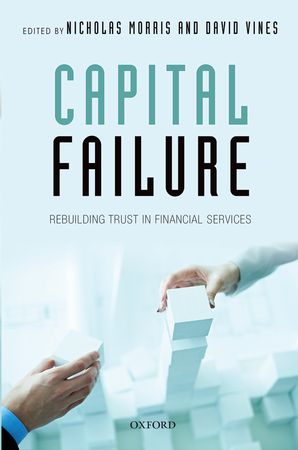 The new book, entitled Capital Failure - Rebuilding Trust in Financial Services,  is edited by David Vines and Nicholas Morris, (University of Oxford, and Australian National University) and is published by OUP. This book argues that the trust-intensive nature of financial services makes it essentials to cultivate such other-regarding motivations, and it provides proposals on how this might be done. For more information on the book see here. European University Association publication: DEFINE Thematic Report: Funding for ExcellenceEUA Publication: ‘E-learning in European Higher Education Institutions’ The European University Association (EUA) has published a new study, entitled “E-learning in European Higher Education Institutions”, which aims to contribute to ongoing policy discussions on e-learning in Europe and to support universities in their efforts to further enhance and promote innovation in learning and teaching. The new publication presents and analyses the results of a survey conducted by EUA between October and December 2013 which gathered 249 answers from higher education institutions from across Europe. The survey asked about the type of e-learning institutions use, their experiences in this area and their expectations. It considered blended and online learning in various formats. Given the strong interest in Massive Open Online Courses (MOOCs), a large section of the report is also dedicated to this issue. The survey also posed questions regarding support structures and services, intra-institutional coordination, quality assurance and recognition.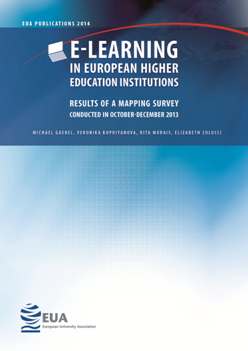 The results of the survey showed that the vast majority of institutions offer blended learning and online learning courses (91% and 82% respectively). Less frequent, but seemingly also on the rise, were other forms of provision such as joint inter-institutional collaboration and online degree courses. Furthermore, nearly half of the surveyed institutions said they already had an institution-wide strategy (for e-learning) in place, and one fourth were preparing one.The survey also demonstrated for example that Massive Open Online Courses (MOOCs) are still of high and seemingly growing interest at European universities. At the time of the survey at the end of 2013, only 31 of the responding institutions (12% of the sample), offered MOOCs or were just about to launch them. But almost half of the institutions that did not offer MOOCs indicated their intention to introduce them. The motives for developing MOOCs were generally the same among institutions which already had them and those intending to have them: international visibility was by far the most common motivation followed by student recruitment. Other prominent motivations were the development of innovative teaching methods and rendering learning more flexible for the institution’s own students.The study aims to provide useful information for universities but also to contribute more widely to discussions on trends and developments relating to the digitalisation of learning in European higher education, which are part of a wider agenda of learning and teaching innovation. Such discussions are linked to issues of institutional development and resources and the European and national frameworks for higher education. In this regard, EUA hopes therefore that the study’s findings will feed into the policy dialogue at the level of the Bologna Process and the EU.The full publication can be downloaded here. The Times Higher Education (THE) World University Rankings – latest version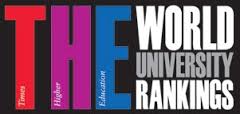 The latest version of the Times Higher Education (THE) World University Rankings table gives a snapshot of the global standing of leading universities. Charles University appears to be the most significant riser moving up into the top 300 worldwide. Leiden climbs too, up to 64th place, while Oxford, Helsinki and Barcelona hold their places. THE World University Rankings judges the universities based on performance indicators grouped into five areas to do with the core missions of universities: teaching, which makes up 30 per cent of the overall ranking score, research, which is worth 30 per cent, citations (30 per cent, industry outcome (2.5 per cent) and international outlook (7.5 per cent). Phytoplasmas and phytoplasma disease management: how to reduce their economic impactDownload (PDF, 8 MB)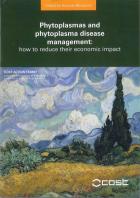 Author(s): Edited by Assunta BertacciniPublisher(s): IPGW (International Phytoplasmologist Working Group)Understanding Cities: Advances in Integrated Assessment of Urban SustainabilityDownload from external website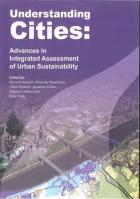 Author(s): Edited by Richard Dawson, Olivier Heidrich, Stephen Dobson and Efren FeliuPublisher(s): CESER, New Castle UniversityThe urgent need to reconfigure urban areas to consume fewer resources, generate less pollution, be more resilient to the impacts of extreme events and become more sustainable in general, is widely recognised. To address these issues, requires integrated thinking across a range of urban systems, topics, issues and perspectives that are traditionally considered separately.This book introduces key results from the European Science Foundation funded COST Action TU0902 network that brought together researchers and practitioners involved in urban integrated assessment.Cyberbulling through the new mediaDownload from external website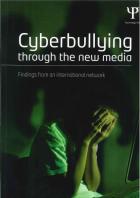 Author(s): Edited by Peter K Smith and Georges SteffgenPublisher(s): Psychology Press (Taylor & Francis Group)This important new book is the result of a four-year international collaboration, funded by the EU, to better understand how we can cope and confront cyberbullying, and how new media technologies can be used to actually support the victims of such abuse. The articles initially define the historical and theoretical context to cyberbullying, before examining key issues involved in managing this pervasive phenomenon.The book concludes with practical guidance to help confront the trauma that cyberbullying can cause. It will be a valuable resource for researchers, students, policy makers and administrators with an interest in how children and young people are rendered vulnerable to bullying and harassment through a variety of online channels.Cognitive Communication and Cooperative HetNet CoexistenceDownload from external website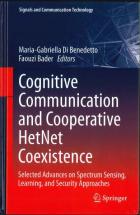 Author(s): Edited by Maria-Gabriella Di Benedetto and Faouzi BaderPublisher(s): SpringerЕвропейско сътрудничество в областта на науката и технологиите (COST)Сума на финансиране: Финансовата подкрепа за една дейност с 19 участващи държави е от порядъка на 130 000 EUR годишно, обикновено за период от четири години, при условие че има наличен бюджет. Бенефициенти: Предложенията следва да включват изследователи от поне пет държави, участващи в Европейското сътрудничество в областта на науката и технологиите. Описание: Програма COST представлява европейска междуправителствена рамка за сътрудничество в областта на научните и технически изследвания, която отдавна е разширила своя обхват до световна мрежа за мобилност и комуникация между учените. COST отлично допълва дейностите по Рамковите програми на ЕС, като подпомага научния обмен и публикационната дейност в най-актуалните за Европа и за човечеството области на научно развитие и прави възможно обединяването на опита на учени от всички континенти към съвместен, глобален просперитет. Европейското сътрудничество в областта на науката и технологиите обединява изследователи и експерти от различни страни, които работят по определени теми/дисциплини. По линия на Европейското сътрудничество в областта на науката и технологиите НЕ се финансират самите научни изследвания, а провеждането на срещи, конференции, краткосрочен научен обмен и информационни прояви, които допринасят за работата в мрежа. Понастоящем се подпомагат около 250 изследователски мрежи (дейности). В рамките на Европейското сътрудничество в областта на науката и технологиите се отправя покана към учени от цяла Европа, за да представят предложения за изследователски мрежи и да използват тази уникална възможност да обменят знания и да се впуснат в новите европейски перспективи. Развиването на засилени връзки между европейските изследователи е от решаващо значение за изграждането на европейското научноизследователско пространство (ЕНП). Чрез Европейското сътрудничество в областта на науката и технологиите се поощрява създаването на нови, новаторски, интердисциплинарни и широкообхватни изследователски мрежи в Европа. Дейностите, включени в това сътрудничество, се осъществяват от научноизследователски екипи с цел да се заздравят основите за достигане на високи научни постижения в Европа. Европейското сътрудничество в областта на науката и технологиите е организирано в девет широки изследователски области (Биомедицина и молекулярни бионауки; Химия и молекулярни науки и технологии; Науки за Земята и управление на околната среда; Храни и земеделие; Гори, продукти и услуги, свързани с тях; Хора, общество, култура и здраве; Информационни и комуникационни технологии; Материали, физика и нанонауки; Транспорт и градско развитие). Предвиденият обхват на всяка изследователска област е описан на уебсайта: http://www.cost.eu.Авторите на предложения се приканват да посочат към коя изследователска област спада тяхната тема. Интердисциплинарните предложения, които не се вписват в една-единствена изследователска област, следва да се подават като мултидисциплинарни предложения и ще бъдат оценявани отделно. Предложенията ще се оценяват на два етапа (освен за мултидисциплинарните предложения, за които информация се съдържа по-долу). Предварителните предложения (максимум 1 500 думи/3 страници), подадени по електронен път чрез стандартния образец на интернет страницата: http://www.cost.eu/opencall следва да съдържат кратко изложение на предложението и очаквания от него ефект. Предложения, които не отговарят на критериите за подбор на Европейското сътрудничество в областта на науката и технологиите (напр. тези, в които се съдържа искане за финансиране на научни изследвания), няма да бъдат разглеждани. Подлежащите на разглеждане предложения ще се оценяват от специализиран комитет за съответната изследователски област въз основа на критериите, публикувани на уебсайта: http://www.cost.eu Авторите на избраните предварителни предложения ще бъдат поканени да представят пълни предложения. Пълните предложения ще се разглеждат от експерти съгласно критериите за оценка, публикувани на интернет страницата: http://www.cost.eu/opencall Решението се взема обикновено до шест месеца след крайния срок за подаване на предложенията, като се очаква дейностите да започнат в рамките на три месеца след това. Срокът за подаване на предварителните предложения е 24 март 2015 г., 17,00 ч. брюкселско време. Около 120 кандидати ще бъдат поканени да представят пълни предложения за окончателен подбор. След оценка от външни експерти, пълните предложения се представят устно пред Комитета на старшите (Committee of Senior Officials - CSO). Окончателният списък се предлага за одобрение от Комитета на старшите (CSO). Представените мултидисциплинарни предложения следват специфична пилотна процедура за оценяване, при която се подава едно-единствено предложение, и трябва да бъдат регистрирани до 24 март 2015 г. 17,00 ч. брюкселско време. Предложението ще бъде оценено дистанционно на два етапа, след което ще се проведат изслушвания с мултидисциплинарен характер и ще се извърши контролът от експертната група по мултидисциплинарните предложения (http://www.cost.eu/domains_actions/TDP). За авторите на предложения, които биха искали да се свържат със своя национален координатор за Европейското сътрудничество в областта на науката и технологиите (CNC) за информация и напътствия — вж.: http://www.cost.eu/cncКраен срок за подаване на еднодисциплинарни и мултидисциплинарни предложения: 24.03.2015 г., 17,00 ч., брюкселско време.Покана за образователни проекти по програма Еразъм+Поканата обхваща няколко направления като образователна мобилност за гражданите; подкрепа за реформиране на политики; дейности "Жан Моне", насочени към създаване на центрове и мрежи, като и дейности по направление спорт.По поканата могат да кандидастват всички публични или частни органи, които осъществяват дейност в областта на образованието, обучението, младежта и спорта. Освен това групи от млади хора, които участват в работа с младежи, но не непременно в рамките на младежка организация, могат да кандидатстват за финансиране за образователна мобилност за млади хора и за специалисти, работещи с младежи, както и за стратегически партньорства в областта на младежта.Размерът на предоставените безвъзмездни средства, както и продължителността на проектите варират в зависимост от фактори като вида на проекта и броя на участващите партньори.Подробните условия на настоящата покана за представяне на предложения, включително приоритетите, можете да намерите в ръководството за програма "Еразъм+" .Крайните срокове за кандидатстване са между 4 февруари 2015 и 1 октомври 2015 в зависимост от вида на дейността.Швейцарската програма SCOPES за сътрудничество между изследователи от Швейцария и страните от ЦИЕПрограмата SCOPES (Scientific co-operation between Eastern Europe and Switzerland) е програма на Швейцарския национален фонд за насърчаване на научните изследвания – SNFS и Швейцарската агенция за сътрудничество и развитие – SDC и е предназначена да насърчава сътрудничеството между изследователски групи и институции от Швейцария и страните от Централна и Източна Европа. Сегашната програмна фаза 2013-2016 е с бюджет 16 милиона швейцарски франка, предназначени за проекти в пет области:Конферентни грантове. Те осигуряват финансирането на пътните разходи и настаняването на изследователите от държавите-партньори в Източна Европа, участващи в международни научни конференции, които се провеждат в Швейцария. Този инструмент е независим от Съвместните изследователски проекти и Институционалните партньорства. Заявленията се подават до края на 2016 г.Грантове за последващ мониторинг на изпълнени вече Съвместни научни проекти или Институционални партньорства. Заявленията могат да бъдат подавани до 31.12.2016 г.В програмата могат да участват учени от Източна Европа (включително България), които работят в институции, които развиват научна дейност с некомерсиална цел. Българските организации могат да участват във всички направления, при условие, че се включат в консорциум с швейцарска организация и поне още една от друга държава от Източна Европа. Държавите, които са членки на Европейския съюз, могат също така да влизат в ролята на посредник между швейцарските партньори и останалите държави, имащи право да участват в програмата.Повече информация можете да намерите на официалната страница на програмата: http://www.snf.ch/en/funding/programmes/scopes/Pages/default.aspx.HORIZON 2020: Nanotechnologies, Advanced Materials And Production 1. Call for nanotechnologies, advanced materials and production (H2020-NMP-ERA-NET- 2015) Indicative budget earmarked under this call for proposals is at 10 000 000 EUR Topics covered with this call: NMP-14-2015: ERA-NET on Materials (including Materials for Energy)  Type of action: ERA NET Cofund.One legal entity established in a MS or AC. Deadline: 26 March 2015, 17.00 Brussels local time 3. Call for nanotechnologies, advanced materials and production (H2020-NMP-2015- two-stage)Indicative budget earmarked under this call for proposals is at 152 000 000 EUR.Topics covered with this call: NMP-11-2015: Nanomedicine therapy for cancer NMP-12-2015: Biomaterials for treatment and prevention of Alzheimer's disease NMP-15-2015: Materials innovations for optimisation of cooling in power plants NMP-16-2015: Extended in-service service of advanced functional materials in energy technologies (capture, conversion, storage and/or transmission of energy) NMP-19-2015: Materials for severe operating conditions, including added-value funcionalities NMP-22-2015: Fibre-based materials for non-clothing applications NMP-23-2015: Novel materials by design for substituting critical materials NMP-24-2015: Low-energy solutions for drinking water production NMP-29-2015: Increasing the capacity to perform nyno-safety assessment NMP-30-2015: Next generation tools for risk governance of nanomaterials Type of action: Research and Innovation Action, Innovation ActionsThree legal entities. Each of the three shall be established in a different MS of AC. All three legal entities shal be independent of each other.Deadline: 26 March 2015, 17.00 Brussels local time Stage 2: 8 September 2015, 17.00 Brussels local time 